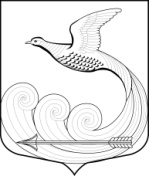 Местная администрациямуниципального образования Кипенское сельское поселениемуниципального образования Ломоносовского муниципального районаЛенинградской областиПОСТАНОВЛЕНИЕот 25.03.2022 г. № 189д. КипеньО признании утратившими силунекоторых муниципальных нормативных правовых актов местной администрации Кипенского сельского поселенияВ соответствии с Постановлением Правительства РФ от 28.12.2020 № 2314 «Об утверждении Правил обращения с отходами производства и потребления в части осветительных устройств, электрических ламп, ненадлежащие сбор, накопление, использование, обезвреживание, транспортирование и размещение которых может повлечь причинение вреда жизни, здоровью граждан, вреда животным, растениям и окружающей среде», местная администрация муниципального образования Кипенское сельское поселение муниципального образования Ломоносовского муниципального района Ленинградской области п о с т а н о в л я е т:Признать утратившими силу:1.1 Постановление местной администрации муниципального образования Кипенское сельское поселение муниципального образования Ломоносовского муниципального района Ленинградской области от 21.06.2017 № 125 «Об определении места первичного сбора, размещения и организации сбора отработанных ртутьсодержащих ламп у потребителей ртутьсодержащих ламп на территории муниципального образования Кипенское сельское поселение МО Ломоносовский муниципальный район Ленинградской области».1.2 Постановление  местной администрации муниципального образования Кипенское сельское поселение муниципального образования Ломоносовского муниципального района Ленинградской области от 30.03.2021 № 173 «Об утверждении Правил обращения с отходами производства и потребления в части осветительных устройств, электрических ламп, ненадлежащие сбор, накопление, использование, обезвреживание, транспортирование и размещение которых может повлечь причинение вреда жизни, здоровью граждан, вреда животным, растениям и окружающей среде на   территории Кипенского сельского поселения и о признании утратившим силу постановления местной администрации от 21.06.2017 № 125».Глава Кипенского сельского поселения 	           М. В. Кюне